Worksheet - storyboardSpecification: Children in pairs come up with a story of the journey from school. What can happen on the way. The children come up with the stage on the paper, create the path for Ozobot and draw the stage set. They color in the stage set, cut it out and stick it on paper. They write (draw) the story in the five empty fields prepared below.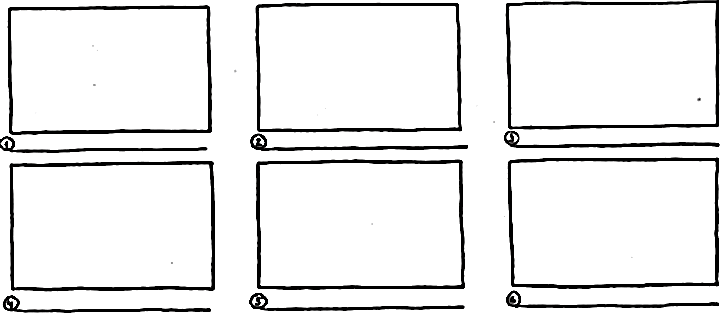 